 Iepirkums „Abonentu daļas ieejas mezgla pārbūve Talsu ielā 84, Ventspilī” Identifikācijas Nr. VS 2020/21 Pacēlāja GHB20OV tehniskā specifikācijaRack and pinion āra lietošanai piemērots pacēlājs Stabilā metāla konstrukcija Vadulas no nerūsējošā tērauda Pacelšanas augstums – līdz 1700 mm Platformas izmērs – 1400 x 1100 mm Kravas celšanas spēja – 400 kg Pacelšanas ātrums – 0,15 m/sek. Sānu malas izpildījums – stikls Manuālie vārtiņi augšējā un apakšējā pieturā 900x1100mm, aizpildījums - stikls Darba spriegums – 220V Vadība – no stacionārām pogām, IP65 klase Lietošanas ierobežojums - atslēga Uzstādīšana bez padziļinājuma Platforma ar pretslīdes materiāla pārklājumu – apstrādātā alumīnija rievotā RAL9006 loksne, Informācijas uzlīmes un norādes valsts valodā Krāsa RAL9006, detaļas no nerūsējošā tērauda un kārsti cinkotās netiek krāsotās.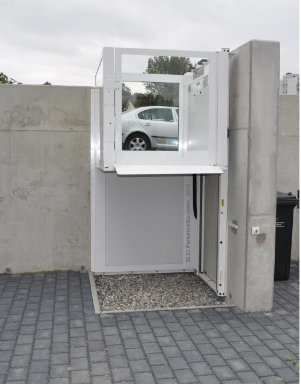 Sertifikāti: - Iekārtai ir ES tipa atbilstības sertifikāts, kas apliecina iekārtas atbilstību Eiropas Savienības direktīvai 93/42/EEC; - EN 81-41Elektroenerģijas pievadi pacēlājam nodrošina PSIA “Ventspils siltums”.